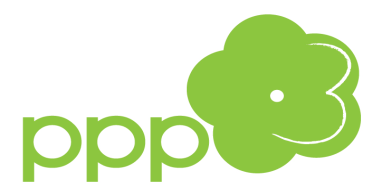 INTEGRACJA SENSORYCZNA zajęcia indywidualne    _______________________________________________________________________________Osoby prowadzące: terapeuci si PPP3Na zajęcia zapraszamy dzieci w wieku 4-8 lat, uczęszczające do przedszkoli i szkół z terenu działania naszej Poradni. W zajęciach mogą brać udział uczniowie posiadający aktualną diagnozę poziomu rozwoju procesów integracji sensorycznej, w której zalecono udział w zajęciach terapeutycznych, oraz zrealizowano wskazania zawarte w opinii. Spotkania będą odbywały się na terenie Poradni, raz w tygodniu, w wymiarze 45 min. W pierwszej kolejności przyjmowane są dzieci z najgłębszymi deficytami, uczęszczające do publicznej placówki oświatowej, na terenie której nie są prowadzone zajęcia metodą integracji sensorycznej. Aby zgłosić chęć udziału dziecka (spełniającego powyższe warunki) w zajęciach, należy wypełnić wniosek o objęcie dziecka zajęciami specjalistycznymi w Poradni i dołączyć ksero wystawionej opinii 
po przeprowadzonej diagnozie SI (wniosek dostępny w sekretariacie i na stronie internetowej Poradni 
w zakładce „druki do pobrania”). Wnioski można składać do 15 września 2023 r.Po zakończonej rekrutacji, o przyjęciu dziecka na zajęcia zdecydują terapeuci prowadzący zajęcia, którzy 
do końca września telefonicznie powiadomią rodziców o zakwalifikowaniu dziecka na zajęcia oraz 
o terminie rozpoczęcia spotkań. Zakwalifikowane dzieci biorą udział w terapii do końca roku szkolnego.Od października w sekretariacie Poradni będzie dostępna lista dzieci niezakwalifikowanych 
na zajęcia.Serdecznie zapraszamy